ermont Advance Directive for Health Care  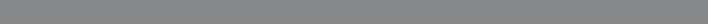 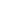 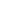 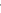 Explanation and Instructions  our bdy after you die. Having an Advance Directive helps when you no longer can • 
• 
• 
• You have the right to consent to or refuse any medical treatment. You have the right to appoint an You may ﬁll out all Parts of this Advance Directive form or just portions of it. For example, you 
can just appoint an agent in Part 1 and then sign Part 9. If you choose not to appoint an agent, 
you can skip part 1 and just give instructions in other Parts that you wish to ﬁll out. However, if you ﬁll out any Part of this document, you must also ﬁll out Part 9, as it provides signatures 
and witnesses to validate the Advance Directive. • • You may use any Advance Directive form or format as long as it is properly signed and wit- 
nessed. You can revoke or suspend your Advance Directive at any time unless you expressly waive 
your right to do so. Everyone could beneﬁt from having an Advance Directive — not just those anticipating the end of their lives. Any of us could have an accident or suﬀer from an unexpected medical condi- 
tion. Some of us live with a mental or physical illness that leaves us without capacity at times. 
Without an Advance Directive, those making decisions for you will not know what your wishes are. Worse still, your family and friends could ﬁght over the care you should get. Help them help 
you — ﬁll out and sign an Advance Directive. This Advance Directive has 9 Parts. Fill out as few or as many Parts as you like today. If you want, you can ﬁll out other Parts another day. This is your have consecutive page numbers. When sending copies, you need send only the numbere Updating your Advance Directive It is very important that the information in your Advance Directive is always current. Review it 
once a year or when events in your life change. Consider the “5 D’s” as times when your Advance 
Directive might need to be changed or updated. The 5 D’s are: Decade birthday, Diagnosis, 
Deterioration, Divorce or Death of somebody close to you or that aﬀects you. All of these events 
may aﬀect how you think about future health care decisions for yourself. Whenever necessary, you should also update addresses and contact information for your agent 
and alternate agent and other people such as potential medical guardians whom you may have 
identiﬁed in your Advance Directive. Revoking or Suspending your Advance Directive You may revoke your Advance Directive by completing a new Advance Directive or completing 
replacement Parts of this Advance Directive. Then the old Advance Directive or Part is no longer 
in eﬀect and the new one replaces it. If the new one and the old one cover diﬀerent subjects, then 
both will be in eﬀect. Suspending an Advance Directive is when you want a provision to not be in eﬀect for a period 
of time. For example, you may have said you wanted a DNR order and the order may have been 
given to you. Then you need to go in for surgery and want the understanding that you will be 
revived during surgery if your heart stops. You may revoke or suspend all or part of your Advance Directive by doing any of the following 
things: 	Signing a statement suspending or revoking the designation of your agent; 
	Personally informing your doctor and having him or her note that on your record; 	Burning, tearing, or obliterating the Advance Directive either personally or at your direction 
	when you are present; or 4.  For any provision (other than designation of your agent), stating orally or in writing, or 
	indicating by any other act of yours that your intent is to suspend or revoke any Part or 
	statement contained in your Advance Directive. Instructions for Part 1 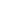 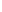 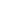 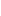 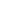 Appointment of My Health Care Agent  your Advance Directive. Your agent must be at least 18 years old and should be someone you 	- 
cian to be your agent. If you are in a nursing home or residential care facility, staﬀ or owners can- decisions for you if your original agent is unavailable, unable, or unwilling to act for you. You can 
also appoint co-agents if you wish. (If you appoint co-agents, use the second page of Part 1 of this 
form.) The authority of your agent to make decisions for you can begin: • y to make decisions for yourself, such as when you are unconscious or cannot communicate, or • y upon signing the advance directive , or • when a condition you specify is met, such as a diagnosis of a debilitating disease such as Alzheimer’s Disease or serious mental illness, or • 	occurs that you want to mark the start of your agent’s authority, such as when 
you move to a nursing home or other institution. 	d when you regain capacity to make your own decisions or you 
may specify when you want your Advance Directive to be no longer in eﬀect. Once your Advance Directive goes into eﬀect, your agent will have access to all your medical 
records and to persons providing your care. Unless you state otherwise in written instructions, your agent will have the same authority to make all decisions about your health care as you have. Your agent will be obligated to follow your instructions when making decisions on your behalf 
to the extent that they apply. If you choose not to leave explicit written directions in other Parts 
of your Advance Directive, the persons making health care decisions for you will be guided by 
knowledge of your values and what is in your best interest at the time treatment is needed. PAGE 1  /  VERMONT ADVANCE DIRECTIVE FOR HEALTH CARE 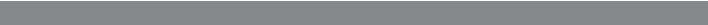 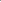 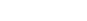 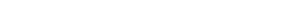 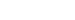 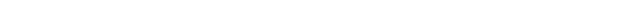 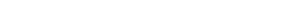 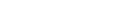 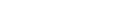 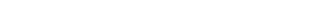 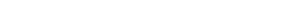 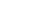 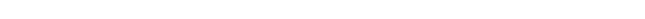 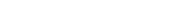 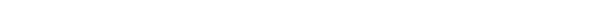 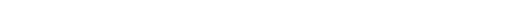 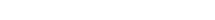 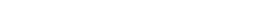 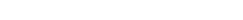 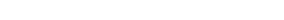 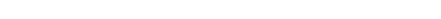 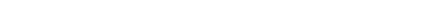 Advance Directive  MY NAME . . . . . . . . . . . . . . . . . . . . . . . . . . . . . . . . . . . . . . . . . . . . . . . . . . . . . . . . . . . . DATE OF BIRTH  . . . . . . . . . . . . . . . . . . DATE SIGNED. . . . . . . . . . . . . . . .   . . . . . . . . . . . . . . . . . . . . . . . . . . . . . . . . . . . . . . . . . . . . . . . . . . . . . . . . . . .   CITY . . STATE  . . . . . . . . . . . . . . . . . . . . . . . . . . . . ZIP. . . . . . . . . . . . . . . . . . . . . . . . . . .   PHONE  . . . . . . . . . . . . . . . . . . . . . . . . . . . . . . . . . . . . . . . . . . . . . . . . . . . . . . . . . . . . . . . EMAIL . . . . . . . . . . . . . . . . . . . . . . . . . . . . . . . . . . . . . . . . . . . . . . . . . . . . . . . . . . .   Part 1: My Health Care Agent 1. 	I want my agent to make decisions for me:  (choose one statement below*) 
_____  when I am no longer able to make health care decisions for myself, or 
_____  immediately, allowing my agent to make decisions for me right now, or _____  when the following condition or event occurs (to be determined as follows): _____________________________________________________________________________________________ * Normally these statements are separate choices, but it is conceivable that they could be concurrent. 2. I appoint ________________________ as my health care Agent to make any and all health care 
decisions for me, except to the extent that I state otherwise in this Advance Directive. (You may cross out the italicized phrase if authority is unrestricted.) Address: _____________________________________________________________________________________ 
Relationship (optional): _________________________________________________________________________ Tel. (daytime): _______________________________ 
cellphone: ___________________________________ (evening): ______________________________________ 
email: _________________________________________ 3. If this health care agent is unavailable, unable or unwilling to do this for me, I appoint 
________________________________________________________ to be my Alternate Agent. Address: _____________________________________________________________________________________ 
Relationship (optional): _________________________________________________________________________ Tel. (daytime): _______________________________ 
cellphone: ___________________________________ (evening): ______________________________________ 
email: _________________________________________ And if my Alternate Agent is unavailable, unable or unwilling to do this, I appoint ___________________________________ as my Next Alternate Agent. Address: _____________________________________________________________________________________ 
Relationship (optional): _________________________________________________________________________ Tel. (daytime): _______________________________ 
cellphone: ___________________________________ (evening): ______________________________________ 
email: _________________________________________ 4.  _____  I want to appoint two or more people to be co-agents and have listed them on page two of 
	this Part. PAGE 2  /  VERMONT ADVANCE DIRECTIVE FOR HEALTH CARE 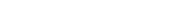 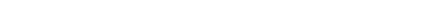 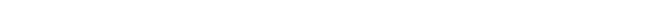 Appointment of “co-agents” You can appoint co-agents — people you ask to make decisions for you, acting together, based 
upon a discussion of your circumstance and agreement on a course of action or treatment. 
Sometimes co-agents have diﬃculty making decisions together. Before completing this part, be 
sure this is the best choice for you and your co-agents. Not all of the people you ask to be co-agents may be readily available to speak for you or to make 
decisions that have to be made immediately, particularly in an emergency. For this reason, it is a 
good idea to give additional directions about how decisions can be made by your co-agents. 5. Co-agents I appoint are: 	Relationship (optional): __________________________ 
Address: _____________________________________________________________________________________ Phone (specify work, home or cell): ______________________________________________________________ 	Relationship (optional): __________________________ 
Address: _____________________________________________________________________________________ 
Phone (specify work, home or cell): ______________________________________________________________ 	Relationship (optional): __________________________ 
Address: _____________________________________________________________________________________ 
Phone (specify work, home or cell): ______________________________________________________________ (repeat below for additional co-agents) 6. 	I prefer that decisions made by the co-agents named above be made in the following way (you 
	may choose one or prioritize 1,2,3): _____  by agreement of all co-agents 
_____  by a majority of those present, or  _____  by the ﬁrst person available, if it is an emergency.  7. Other Instructions for co-agents (optional): _____________________________________________________________________________________________ _____________________________________________________________________________________________ _____________________________________________________________________________________________ _____________________________________________________________________________________________ _____________________________________________________________________________________________ _____________________________________________________________________________________________ Instructions for Part 2 Others who may be involved in my care.  Part 2 is where you can list your current doctor or clinician with address and phone number. This will help by identifying someone who knows your medical history. You can also state who else should or should not You can state who is to be given information about your medical condition. This list might include 
your children, even if they are minors, or your close friends. Hospitals are required to withhold 
information about your condition from people unless you or your agent gives permission that this 
can be shared. You can state who shall not be able to challenge decisions about your care in court actions. 
Normally any “interested individual” can bring an action in Probate Court regarding decisions 
made on your behalf. “Interested individuals” are your spouse, adult child, parent, adult sibling, 
adult grandchild, reciprocal beneﬁciary, clergy person or any adult who has exhibited special care 
and concern for you and who is personally familiar with your values. If there is someone in that that person in Part 2. Sometimes a court appoints a guardian for a person who is unable to manage aspects of his per- 
sonal care or ﬁnancial aﬀairs. You can state a preferred person that you would like the court to 
appoint if this occurs in the future. That person could be the same person you chose as an agent future guardian for you. PAGE 3  /  VERMONT ADVANCE DIRECTIVE FOR HEALTH CARE 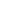 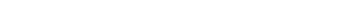 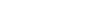 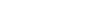 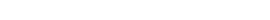 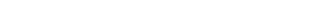 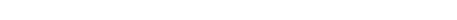 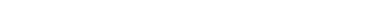 NAME ____________________________________________________________ DOB __________________ DATE _______________ Part 2: Others Who Are or May Become Involved in My Care 1. My Doctor or other Health care Clinician: Name: ______________________________________ 
Phone: (or) Name: ______________________________________ 
Phone: Address: _______________________________________ ______________________________________________ Address: _______________________________________ ______________________________________________ 2. y be consulted about medical decisions on my behalf: _____________________________________________________________________________________________ 
_____________________________________________________________________________________________ t _____________________________________________________________________________________________ 
_____________________________________________________________________________________________ 3. My health agent or health care provider may give information about my condition to the following 
adults and minors: _____________________________________________________________________________________________ 
_____________________________________________________________________________________________ 4.  The person(s) named below shall NOT be entitled to bring a court action on my behalf concern- 
	ing matters covered by this Advance Directive nor serve as a health care decision maker for me. Name: ______________________________________ Address: _______________________________________ 	person:  _____  My health care agent  
_____  The following person:  Name: ______________________________________ 
Phone: ______________________________________ Address: _______________________________________ ______________________________________________ You may also list alternate preferred guardians, or persons that you would not want to have 
appointed as guardians. Alternate preferred guardians:  __________________________________________________________________  Persons I would not want to be my guardian: ______________________________________________________  ns for Part 3 Instructions for Part 3 Statement of Values and Goals  Part 3 allows you to state in your own words what is most important to you as you think about medical care you may receive in the future. This will guide your agent and your health care pro- 
viders and will let them know why you think particular choices are important based upon your 
own values and beliefs. If you choose to ﬁll out this Part, you may wish to use the Worksheet 1: Values Questionnaire 
that is in the Vermont Ethics Network booklet Taking Steps for help in framing and sharing your response. You may also wish to use Worksheet 2: Medical Situations and Treatment. The second work- sheet helps you consider how you might respond to changing circumstances and the changing 
chances that medical treatment may be successful. PAGE 4  /  VERMONT ADVANCE DIRECTIVE FOR HEALTH CARE 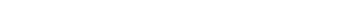 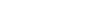 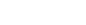 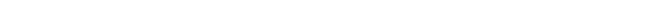 NAME ____________________________________________________________ DOB __________________ DATE _______________ Part 3: Statement of Values and Goals Use the space below to state in your own words what is most important to you.  _____________________________________________________________________________________________ _____________________________________________________________________________________________ _____________________________________________________________________________________________ _____________________________________________________________________________________________ _____________________________________________________________________________________________ _____________________________________________________________________________________________ _____________________________________________________________________________________________ _____________________________________________________________________________________________ _____________________________________________________________________________________________ _____________________________________________________________________________________________ _____________________________________________________________________________________________ _____________________________________________________________________________________________ …. And general advice about how to approach medical choices depending upon your current or 
future state of health or the chances of success of various treatments. _____________________________________________________________________________________________ _____________________________________________________________________________________________ _____________________________________________________________________________________________ _____________________________________________________________________________________________ _____________________________________________________________________________________________ _____________________________________________________________________________________________ _____________________________________________________________________________________________ _____________________________________________________________________________________________ _____________________________________________________________________________________________ _____________________________________________________________________________________________ _____________________________________________________________________________________________ _____________________________________________________________________________________________ Instructions for Part 4 End of Life Wishes.  Part 4 contains statements that you can use to express either a desire for continued treatment or a desire to limit treatment as death approaches or when you are unconscious and unlikely to regain 
consciousness. Part 4 allows you to include other things that may be important to you, such as the type of care 
you would want and where you hope to receive that care if you are very ill or near the end of your 
life. There may be other issues about health care when death is not expected or probable. These treat- 
ment issues and choices you can address in Parts 5 and 6 if you wish. There may be questions about your survival that even doctors cannot predict accurately in your or to continue living without life-sustaining treatment on a long-term basis. PAGE 5  /  VERMONT ADVANCE DIRECTIVE FOR HEALTH CARE 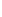 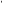 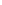 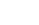 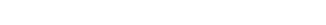 NAME ____________________________________________________________ DOB __________________ DATE _______________ Part 4: End-of-Life Treatment Wishes If the time comes when I am close to death or am unconscious and unlikely to become  
conscious again (choose all that apply):  1.  _____  I do want all possible treatments to extend my life. r 2.  _____  I do not want my life extended by any of the following means: _____  breathing machines (ventilator or respirator)  _____  tube feeding (feeding and hydration by medical means)  
_____  antibiotics  _____  other medications whose purpose is to extend my life  
_____  any other means  _____  Other (specify) __________________________________________  3.  _____  I want my agent to decide what treatments I receive, including tube feeding 4.  _____  I want care that preserves my dignity and that provides comfort and relief 5.  _____  I want pain medicatio 6.  _____  I want hospice care when it is appropriate in any setting. 7.  _____  I would prefer to die at home if this is possible. 8. Other wishes and instructions: (state below or use additional pages): _____________________________________________________________________________________________ _____________________________________________________________________________________________ _____________________________________________________________________________________________ _____________________________________________________________________________________________ _____________________________________________________________________________________________ _____________________________________________________________________________________________ _____________________________________________________________________________________________ _____________________________________________________________________________________________ _____________________________________________________________________________________________ _____________________________________________________________________________________________ Instructions for Part 5 Other Treatment Wishes.  Part 5 addresses situations which may be temporary, long-term or which may be part of a health crisis that might become life ending for you if no treatment was given or if it was unsuccessful. You may want to state your wishes regarding a “Do Not Attempt Resuscitation” Order (DNR your doctor. Either the completed written order, or a special bracelet or other identiﬁcation of that 
order, needs to be available for any emergency ﬁrst responders who are called to the scene when 
your heart stops. It is up to you or your agent to make sure that these additional steps are taken, 
including having your doctor complete and sign the order and give you either a copy of the order or some other identiﬁcation. You may be in a situation in which there is a chance for recovery but, without treatment, you 
might die. Statement 2 is about allowing a “trial of treatment” in situations like these. This means you want to start treatments that will sustain your life, such as breathing machines or tube feeding, to see if you will recover. If these life sustaining treatments are not successful after a 
period of time, you give your agent and other care providers permission to stop or withdraw them. Other statements in this Part concern your wishes about hospitalization and treatment as well as 
participation in medical student education, or clinical or drug trials as part of your treatment. There is also a statement about mental health treatment and your preferences concerning types of 
involuntary treatment. Statement 9 of this Part concerns speciﬁc directions for prescribing and conducting electro- 
convulsive therapy (ECT) sometimes called “electro-shock” treatment. If certain statements of Part 5 do not concern or apply to you, do not feel you have to address 
them. If you have an agent, that person will make decisions for you should the need arise. PAGE 6 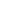 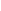 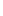 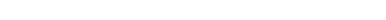 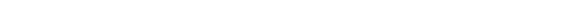 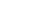 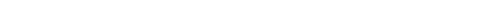 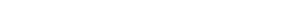 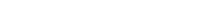 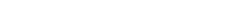 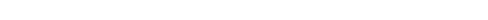 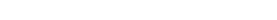 /  VERMONT ADVANCE DIRECTIVE FOR HEALTH CARE NAME ____________________________________________________________ DOB __________________ DATE _______________ Part 5: Other Treatment Wishes determine if I can get better, I want treatments started.  If, after a reasonable period of 	not want the following life-extending treatment: 
_____  breathing machines (ventilators or respirators) _____  feeding tubes (feeding and hydration by medical means) 
_____  antibiotics _____  other medications whose purpose is to extend life 
_____  any other treatment to extend my life  _____  Other: _________________________________________________  not want life-extending treatment. The costs, risks and burdens that concern me the most 
are:  ________________________________________________________________________ 	tive, I want: _____  all life sustaining treatment. (or) _____  only the following life sustaining treatments: 	____ breathing machines (ventilators or respirators) 	____ feeding tubes (feeding and hydration by medical means) 
	____ antibiotics 	____ other medications whose purpose is to extend life 
	____ any other treatment to extend my life 	____ Other: ________________________________________________________________ 
_____  No life sustaining treatment listed in order of preference: Hospital/Facility: _____________________________ 
Address.: ____________________________________ Tel: ___________________________________________ 
	______________________________________________ Hospital/Facility: _____________________________ 
Address.: ____________________________________ Tel: ___________________________________________ 
	______________________________________________ Reason for preference: ______________________________________________________________  d being treated in the following facilities:  Hospital/Facility: _____________________________ Reason: ________________________________________  Hospital/Facility: _____________________________ Reason: ________________________________________ PAGE 7  /  VERMONT ADVANCE DIRECTIVE FOR HEALTH CARE 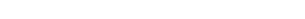 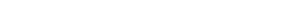 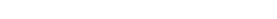 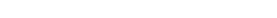 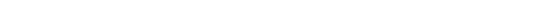 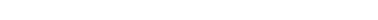 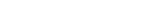 section, if needed. _____________________________________________________________________________________________ Avoid use of the following medications or treatments: (List medications/treatments) ____________________________________________ 
____________________________________________ Reason: ________________________________________ 
Reason: ________________________________________ 8.  Consent for Student Education, Treatment Studies or Drug Trials  		_____  I do / do not (circle one) wish to participate in student medical education.  
	_____  I do / do not (circle one) wish to participate in treatment studies or drug trials.  	(or)  _____  I authorize my agent to consent to any of the above.  	treatment must be provided for me, I prefer these interventions in the following order: 	(List by number as many as you choose. For example, 1 = ﬁrst choice; 2 = second choice, etc. 
	You may also note the type of medication and maximum dosage.) _____  Medication in pill form 
_____  Liquid medication 
_____  Medication by injection 
_____  Physical restraints 
_____  Seclusion _____  Seclusion and physical restraints combined _____  Other: _______________________________________________________________________ 
	Reason for preferences above (optional): ________________________________________________ 	B.  Electro-convulsive Therapy (ECT) or “Electro-Shock Treatment”: If my doctor thinks that 	I should receive ECT and I am not legally capable of consenting to or refusing ECT, my preference 
	is indicated below: _____  I do NOT consent to the administration of any form of ECT. 
_____  I consent / do not consent (circle one) to unilateral ECT _____  I consent / do not consent (circle one) to bifrontal ECT 
_____  I consent / do not consent (circle one) to bilateral ECT consent (or authorize my agent to consent) to ECT as follows: 	____ I agree to the number of treatments the attending Psychiatrist considers appropriate.  
	____ I agree to the number of treatments Dr. ___________________considers appropriate.  
	____ I agree to the number of treatments my agent considers appropriate.  	____ I agree to no more than the following number of treatments_____.  
Other instructions regarding the administration of ECT: _____________________________________________________________________________________________ _____ I acknowledge that I and my agent have been apprised of and will follow the uniform 
	informed consent procedures and the use of standard forms to indicate consent to ECT per 	18 V.S.A 7408. Instructions for Part 6 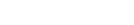 Waiver of Right to Request or Object to Treatment  agen reall Because this is signing away a basic right that all patients have (to refuse or to request treatment) 
unless a court orders otherwise, you will need to give this much careful thought. You will also have to have additional signatures and assurances at the time you ﬁll out this Part of your Advance 
Directive. If you think Part 6 could apply to you and be helpful in your situation, you need to be sure that 
everyone involved in your care understands that you are making this choice of your own free will 
and that you understand the ramiﬁcations of waiving your right either to consent or to object to 
treatment. capacity to make medical decision For your agent to be able to make healthcare decisions over your objection, you must: * 
• • • • 
• • Name your agent who is entitled to make decisions over your objection:_________________ ; 
Specify what treatments you are allowing your agent to consent to or to refuse over your objection; State that you either do or do not desire the speciﬁed treatment even over your objection at 
the time and, further, specify your wishes related to voluntary and involuntary treatment and 
release from that treatment or facility; Acknowledge in writing that you are knowingly and voluntarily waiving the right to refuse or 
receive speciﬁed treatment at a time of incapacity; Have your agent agree in writing to accept the responsibility to act over your objection; Have your clinician aﬃrm in writing that you appeared to understand the beneﬁts, risks, and 
alternatives to the proposed health care being authorized or rejected by you in this provision; and 
Have an PAGE 8  /  VERMONT ADVANCE DIRECTIVE FOR HEALTH CARE 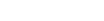 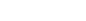 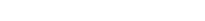 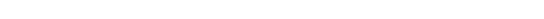 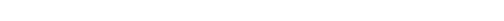 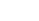 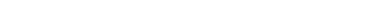 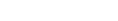 NAME ____________________________________________________________ DOB __________________ DATE _______________ Part 6: Waiver of Right to Request or Object to Future Treatment I hereby give my agent __________________________ the authority to consent to or refuse the 
following treatment(s) over my objection if I am determined by two clinicians to lack capacity to 
make healthcare decisions at the time such treatment is considered: 1.  I do want the following treatment to be provided, even over my objection, at the time the treat- not want the following treatment, even over my request for that treatment, at the time the treatment is oﬀered:  ________________________________________________________________ 2. I give permission for my agent to agree to have me admitted to a designated hospital or treatment 
facility even over my objection. _____ Yes _____ No 3. I give my agent permission to agree that my release from a voluntary admission for mental health 
treatment may be delayed even over my objection for up to four days so that a decision can be 
made regarding whether I meet criteria to be involuntarily committed. _____ Yes _____ No 4. I hereby aﬃrm that I am knowingly and voluntarily waiving the right to refuse or request speciﬁed 
treatment at a time of incapacity, and that I understand that my doctor and one other clinician will determine whether or not I have capacity to make health care decisions at that time. I know 
that I can revoke this part of my Advance Directive only when I have the capacity to do so, as 
determined by my doctor and at least one other clinician. Signed: _____________________________________________________ , Principal Date: _________________ (Continued next page) PAGE 9  /  VERMONT ADVANCE DIRECTIVE FOR HEALTH CARE 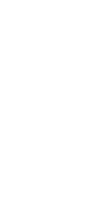 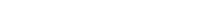 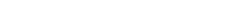 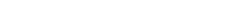 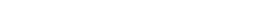 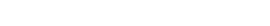 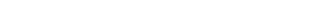 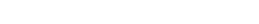 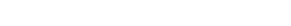 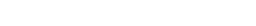 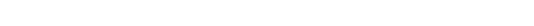 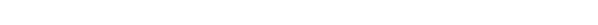 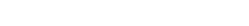 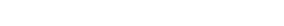 Acknowledgements Acknowledgement by Agent — I hereby accept the responsibility of consenting to or refusing the treatments speciﬁed above, even if to do so would be against the principal’s expressed wishes 
at the time treatment is considered. Signed: (Agent) _______________________________ and (Alternate)___________________________________ Print names: _________________________________ ______________________________________________ Phone: ______________________________________ ______________________________________________ Date: _______________________________________ ______________________________________________ Acknowledgement of principal’s clinician the beneﬁts, risks, and alternatives to the health care speciﬁed above that is being consented to or 
refused by the principal. Signed: _____________________________________ Title: __________________________________________ Facility: _____________________________________ Date: __________________________________________ Please print name: _____________________________________________________________________________ Acknowledgement by persons who explain Part 6 — I, as the designated person to explain Part 6, aﬃrm that I am an ombudsman, recognized member of the clergy, an attorney licensed to 
practice in Vermont, or a probate court designee and that I have: • • • • Explained the nature and eﬀect of this Waiver of the Right to Request or Object to Treatment 
to the principal, and The principal appears both to understand the nature and eﬀect of this provision and to be free 
from duress or undue inﬂuence. If the principal is in a hospital at the time of signing, that I am not aﬃliated with that hospital, 
and I am not related to the principal, a reciprocal beneﬁciary, or the principal’s clergy or a person 
who has exhibited special care and concern for the principal. Signed: ______________________________________________________________________________________ Position: ____________________________________ Date:  _________________________________________ Instructions for Part 7 Organ and Tissue Donation  Part 7 of your Advance Directive allows you to state your wishes about organ and tissue donation. In our country permission for organ donation is not assumed and often the family or next of kin 
are approached for donation at the time of an accidental or unexpected death. Although you may 
elect to have an agent or your family decide on organ and tissue donation, your organs are more 
likely to be used if you make the decision yourself. You may also note your wishes on your license and attach the sticker showing that you wish to be 	You do not have to have an Advance Directive form ﬁlled out to show evidence 
of your wishes to be an organ donor, particularly if your license identiﬁcation includes your wishes about organ donation. If you wish to donate your body for research to a medical school you will ﬁrst need to contact that 
institution to make separate arrangements and ﬁll out forms supplied by that institution. PAGE 10  /  VERMONT ADVANCE DIRECTIVE FOR HEALTH CARE 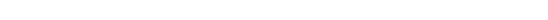 NAME ____________________________________________________________ DOB __________________ DATE _______________ Part 7: Organ and Tissue Donation I want my agent (if I have appointed one) and all who care about me to follow my wishes about 
organ donation if that is an option at the time of my death. (Initial below all that apply.) _____  I wish to donate the following organs and tissues: 
	____ any needed organs or tissues 	____ major organs (heart, lungs, kidneys, etc.) 
	____ tissues such as skin and bones 	____ eye tissue such as corneas 	____ I wish my agent to make any decisions for anatomical gifts  (or) 
	____ I wish the following person(s) to make any decisions: _______________________________________________________________________________ _______________________________________________________________________________ _____ I desire to donate my body to research or educational programs. (Note: you will have to 
	make your own arrangements through a Medical School or other program.) _____  I do not wish to be an organ donor. Instructions for Part 8 Disposition of My Body after Death  Part 8 allows you to give directions about funeral arrangements or related wishes about the ﬁnal disposition of your body after you die. You can use the section to appoint an agent for making these arrangements, or you may say that 
family members should decide. You can give directions to whoever is in charge. You can list important information about any pre-need arrangements you have made with a 
funeral home or cremation service or about the location of family burial plots. You may indicate your permission to have an autopsy done on your body after your death. An 
autopsy is generally not suggested or needed when the cause of death is clear. If an autopsy is suggested, it could be helpful to your agent or family to know your wishes about having an d in cases where abuse, neglect, suicide or foul play is suspected. PAGE 11  /  VERMONT ADVANCE DIRECTIVE FOR HEALTH CARE 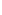 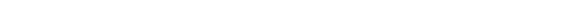 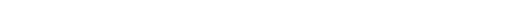 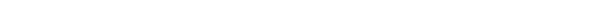 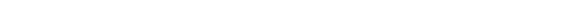 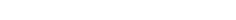 NAME ____________________________________________________________ DOB __________________ DATE _______________ Part 8: My Wishes for Disposition of my Body after my Death 1. 	My Directions for Burial or Disposition of My Remains after Death. _____  I want a funeral followed by burial in a casket at the following location, if possible 
	(please tell us where the burial plot is located and whether it has been pre-purchased): (or) _____  I want to be cremated and want my ashes buried or distributed as follows: (or) _____  I want to have arrangements made at the direction of my agent or family. Other instructions:_________________________________________________________________ _____________________________________________________________________________________________ 
_____________________________________________________________________________________________ (For example, you may include contact information for Medical School programs if you have 
made arrangements to donate your body for research or education.) Agent for disposition of my body (select one): health care agent if he or she is not available, I want my alternate agent to decide. 	_____  I appoint the following person to decide about and arrange for the disposition of my body 
after my death: Name: _______________________________________________________________________________________ 
Address: _____________________________________________________________________________________ 
Telephone: ___________________________________________________________________________________ Cellphone: __________________________________ Email: _________________________________________ 	(or) _____  I want my family to decide. autopsy is suggested following my death: _____  I support having an autopsy performed.  _____  I would like my agent or family to decide whether to have it done.  4.  I have already made funeral or cremation arrangements with: Name: _______________________________________________________________________________________ 
Address: _____________________________________________________________________________________ 
Telephone: ___________________________________________________________________________________ Instructions for Part 9 Signature and Witnesses  Congratulations!  You have done much good work in sharing your wishes through the completion 
of your Advance Directive. Be sure that your wishes as stated in the Parts you have chosen to ﬁll out make sense when read 
together as a whole. If there is a question of conﬂicting wishes, be sure that you have indicated 
your priorities. When you sign your Advance Directive, you must have two adult witnesses. Neither witness can be your spouse, agent, brother, sister, child, grandchild or reciprocal beneﬁciary. A change in 
Vermont law has made it a little easier to have witnesses available to assist you. For example, your health care or residential care provider and their staﬀ now can be witnesses of Advance Directives. If you are in a hospital, nursing home or residential care facility when you complete your Advance 
Directive, you will need a third person’s signature to certify that he or she has explained the 
Advance Directive to you and that you understand the impact and eﬀect of what you are doing. In 
a health care facility, this third person may be a hospital designee, a long-term care ombudsman, 
an attorney licensed to practice in Vermont, a clergyperson or a Probate Court designee. (Note: If you decide to include Part 6 when you are in a health care facility, you must be sure that the third person who signs your document in that Part is not aﬃliated with or employed by the health care 
facility.) Distribution of Copies of this Document It is a good idea to make sure that your agent, your family, your personal physician and your near- 
est hospital or medical facility all have copies of this Advance Directive. List the people to whom you give copies at the end of Part 9 of the Advance Directive form. This will be make it easy for 
you to remember to tell all of these people if you decide to cancel, revoke or change this docu- 
ment in the future. By mid-2007 you will also have the option to have your advance directive scanned into an care facility and others you designate, can get copies of your advance directive (including special 
personal handwritten instructions) immediately. PAGE 12  /  VERMONT ADVANCE DIRECTIVE FOR HEALTH CARE 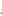 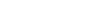 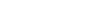 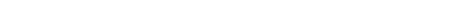 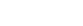 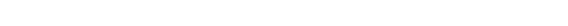 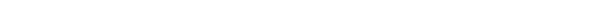 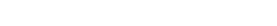 NAME ____________________________________________________________ DOB __________________ DATE _______________ Part 9: Signed Declaration of Wishes and tissue donation and disposition of my body after death,) and that I am signing this Signed: ___________________________________________________________________ Date: ____________ (Optional) I aﬃrm that I have given or will give copies of my Advance Directive to my Agent(s) 
and Alternate Agent(s) and that they have agreed to serve in that role if called upon to do so. Signed: ___________________________________________________________________ Date: ____________ (Optional) I aﬃrm that I have given or will give a copy of my Advance Directive to my Doctor or 
Clinician. Signed: ___________________________________________________________________ Date: ____________ Acknowledgement of Witnesses — I aﬃrm that the Principal appears to understand the nature of an Advance Directive and to be free from duress or undue inﬂuence. Signed: ___________________________________________________________________ Date: ____________ Print Name: __________________________________________________________________________________ Signed: ___________________________________________________________________ Date: ____________ Print Name: __________________________________________________________________________________ Acknowledgement by the person who explained this Advance Directive if the principal is a I aﬃrm that: • • • the maker of this Advance Directive is a current patient or resident in a hospital, nursing home 
or residential care facility, I am an ombudsman, recognized member of the clergy, an attorney licensed to practice in 
Vermont, or a probate court or hospital designee, and I have explained the nature and eﬀect of the Advance Directive to the Principal and it appears 
that the Principal is willingly and voluntarily executing it. Name:  _____________________________________ Title/position:____________________________________ Address: _____________________________________________________________________________________ Tel.: ________________________________________ Date:  _________________________________________ PAGE 13  /  VERMONT ADVANCE DIRECTIVE FOR HEALTH CARE 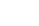 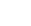 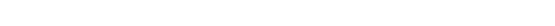 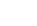 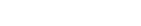 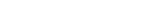 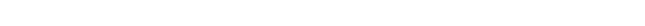 Important! Please list below the people and locations that will have a copy of this document:  _____Vermont Advance Directive Registry ____ Health care agent(s)  ____ Alternate health care agent  _____ Family members: (List by name all who have copies)  Name __________________________________________________________________________________ Address ________________________________________________________________________________ Name __________________________________________________________________________________ Address ________________________________________________________________________________ Name __________________________________________________________________________________ Address ________________________________________________________________________________ Name __________________________________________________________________________________ Address ________________________________________________________________________________ Name __________________________________________________________________________________ Address ________________________________________________________________________________ _____ MD (Name)__________________Address____________________ _____ Hospital (s) (Names)_____________________________________ _____ Other individuals or locations: _____________________________________________________________________________________________ _____________________________________________________________________________________________ _____________________________________________________________________________________________ _____________________________________________________________________________________________ _____________________________________________________________________________________________ _____________________________________________________________________________________________ 